ALLEGATO 2AVVISO PUBBLICO PER LA REALIZZAZIONE DI INIZIATIVE CULTURALI DA EFFETTUARSI AL MASCHIO ANGIOINOESTATE A NAPOLI - LUGLIO-AGOSTO 2022DICHIARAZIONE SOSTITUTIVA DI ATTO DI NOTORIETÀ(art. 47 e art. 38 del D.P.R. 28 dicembre 2000 n. 445)Esente da bollo ai sensi dell’art. 37 D.P.R. 445/2000Si ricorda che tale dichiarazione deve essere veritiera in quanto espone il dichiarante a responsabilità penale in caso di falsità. Le attestazioni saranno sottoposte a controllo attraverso verifiche a campione.Il/la sottoscritto/a ___________________________________ nato/a a __________________________ (___) il _______________ e residente a ________________________ (___) Via_____________________________________________________________n° ______ CAP ___________, C.F. ____________________________ tel. _____________________ cell. ___________________________ email __________________________________________________________________________________in qualità di:	libero professionista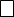 	legale rappresentante	altro ________________________________________________________________________________di ________________________________________________________________________________(indicare l’esatta Ragione Sociale)con sede in __________________________________________________________________ (__________)Via __________________________________________________ n° _______  CAP ___________C.F. __________________________________________________Partita IVA ____________________________________________consapevole delle sanzioni penali, nel caso di dichiarazioni non veritiere, di formazione o uso di atti falsi, richiamate dall’art. 76 del D.P.R. 445 del 28 dicembre 2000DICHIARA• di non  aver commesso violazioni gravi definitivamente accertate rispetto agli obblighi relativi al pagamento delle imposte e tasse secondo la normativa vigente e di essere in regola con i pagamenti di tributi comunali (ICI, TARSU, COSAP/TOSAP);• di non aver commesso violazioni gravi, definitivamente accertate, alle norme in materia di contributi previdenziali e assistenziali ovvero di essere in regola con il DURC;• di non essere sottoposto a cause di decadenza, sospensione o divieto di cui al D.Lgs.159/2011 e ss.mm.ii. (Codice delle leggi antimafia e delle misure di prevenzione);• di non aver subito condanne con sentenza passata in giudicato o decreto penale di condanna divenuto irrevocabile o sentenza di applicazione della pena su richiesta ai sensi dell’art. 444 c.p.c., per reati di cui agli articoli 416, 416-bis, 640 comma 2 n. 1 e 640-bis, 648-bis, 648-ter e 648-ter.1 del codice penale, per reati contro la Pubblica Amministrazione o per ogni altro delitto da cui derivi, quale pena accessoria, l'incapacità di contrattare con la Pubblica Amministrazione;• di non essere soggetto alla sanzione interdittiva di cui all’art. 9, comma 2, lettera c) del D.Lgs. 231/2001 o ad altra sanzione che comporti il divieto di contrarre con la Pubblica Amministrazione;• di non aver subito sanzioni definitivamente accertate che comportino l’esclusione da agevolazioni, finanziamenti, contributi o sussidi;• di essere in regola, sin dalla data di presentazione della domanda, con le normative vigenti in materia assicurativa, previdenziale e del lavoro.Il sottoscritto / legale rappresentanteData	 										Firma